	3.1 Styrets regnskap 2018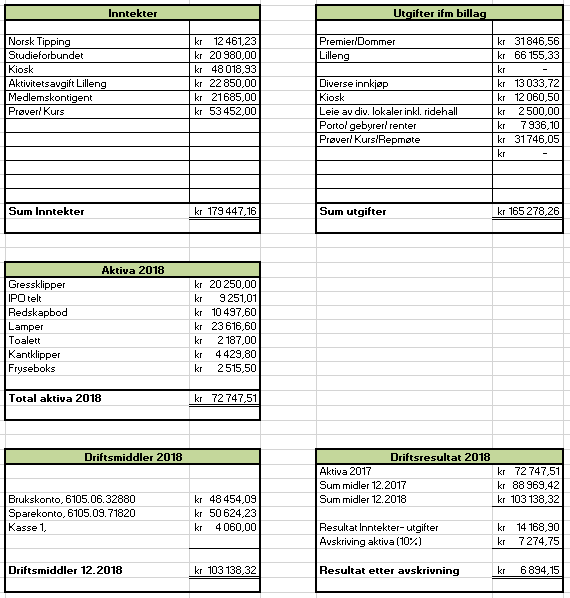 	  Stipulert budsjett 2019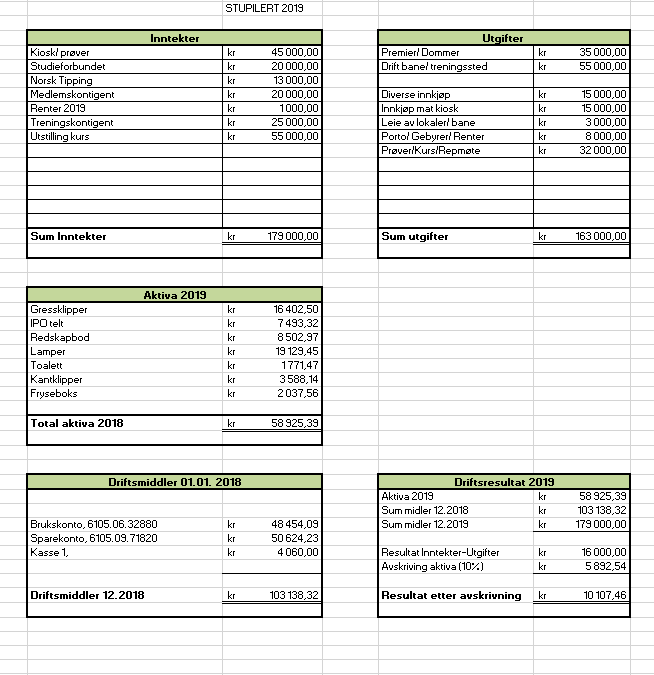 	4.1 Revisors beretning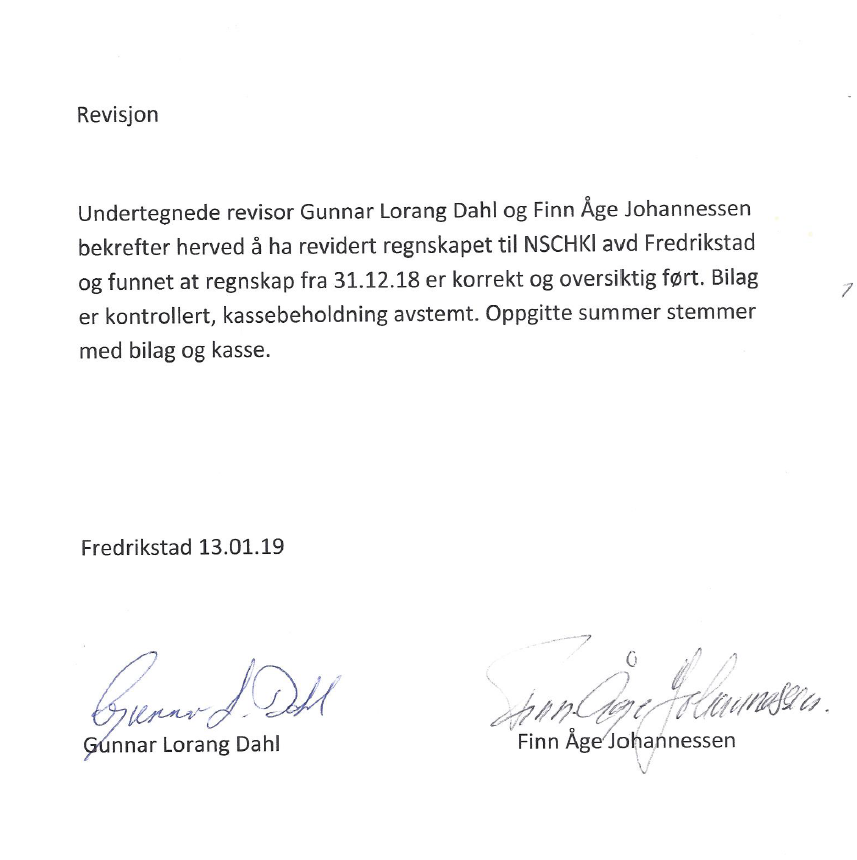 